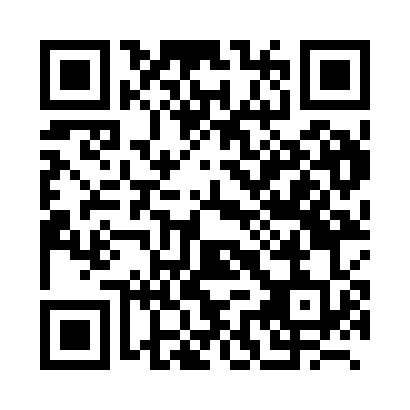 Prayer times for Bonvoisin, BelgiumWed 1 May 2024 - Fri 31 May 2024High Latitude Method: Angle Based RulePrayer Calculation Method: Muslim World LeagueAsar Calculation Method: ShafiPrayer times provided by https://www.salahtimes.comDateDayFajrSunriseDhuhrAsrMaghribIsha1Wed3:476:101:345:368:5811:112Thu3:436:091:345:368:5911:143Fri3:406:071:335:379:0111:174Sat3:376:051:335:389:0211:205Sun3:336:031:335:389:0411:236Mon3:306:021:335:399:0611:267Tue3:266:001:335:399:0711:298Wed3:235:581:335:409:0911:329Thu3:195:571:335:419:1011:3510Fri3:185:551:335:419:1211:3811Sat3:175:541:335:429:1311:4112Sun3:175:521:335:429:1511:4113Mon3:165:511:335:439:1611:4214Tue3:165:491:335:449:1811:4215Wed3:155:481:335:449:1911:4316Thu3:155:461:335:459:2011:4417Fri3:145:451:335:459:2211:4418Sat3:145:441:335:469:2311:4519Sun3:135:421:335:469:2511:4620Mon3:135:411:335:479:2611:4621Tue3:125:401:335:479:2711:4722Wed3:125:391:335:489:2911:4723Thu3:115:381:335:489:3011:4824Fri3:115:361:345:499:3111:4925Sat3:115:351:345:499:3211:4926Sun3:105:341:345:509:3411:5027Mon3:105:331:345:509:3511:5028Tue3:105:331:345:519:3611:5129Wed3:095:321:345:519:3711:5230Thu3:095:311:345:529:3811:5231Fri3:095:301:345:529:3911:53